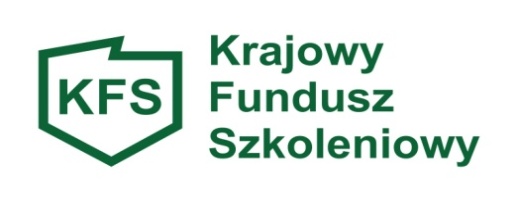 ...........................................................    (Pieczęć firmowa wnioskodawcy) WNIOSEK O SFINANSOWANIE KOSZTÓW KSZTAŁCENIA USTAWICZNEGO PRACOWNIKÓW I PRACODAWCYna zasadach określonych w art. 69 a i 69 b  ustawy o promocji zatrudnienia i instytucjach rynku pracy z dnia 20 kwietnia 2004r. /Dz. U. z 2018 r., poz. 1265 z późn.zm./ oraz Rozporządzenia Ministra Rodziny, Pracy i Polityki Społecznej z dnia 20 grudnia 2017 r. w sprawie ogłoszenia jednolitego tekstu rozporządzenia MPiPS w sprawie przyznawania środków z Krajowego Funduszu Szkoleniowego /Dz. U. z 2018 r., poz. 117/A. DANE PRACODAWCY/WNIOSKODAWCY 1. Pełna nazwa pracodawcy..........................................................................................................................................................................................................................................................2. Adres siedziby pracodawcy...................................................................................................3. Miejsce prowadzenia działalności  .......................................................................................................................................................................................................................................... 4. Telefon ................................................... fax.........................................................................   e-mail ................................................... strona www ….........................................................5. NIP...........................................REGON ...........................KRS/CEIDG..................................                                                                                                                                                                 6. Forma prawna prowadzonej działalności ..............................................................................7. Rodzaj przeważającej działalności gospodarczej określony zgodnie z Polską Klasyfikacją Działalności (PKD) ...................................................................................................................8. Wielkość przedsiębiorstwa – zgodnie z Ustawą  prawo przedsiębiorców oraz inne ustawy dotyczące działalności gospodarczej z dnia 06 marca 2018r. (Dz. U. z 2018r. poz. 650 )  □mikro  ⁯ □małe ⁯ □średnie ⁯  □inne  9. Liczba pracowników zatrudnionych zgodnie z art. 2 ustawy z dnia 26 czerwca 1974 r. Kodeks Pracy (Dz.U. z 2018 r. poz. 917z późn.zm.) na dzień złożenia wniosku .......................10. Numer konta bankowego Pracodawcy:....................................................................................................................................................... 11.Osoba / osoby uprawniona do reprezentacji i podpisania wnioskowanej umowy (zgodnie 
z dokumentem rejestrowym lub załączonym pełnomocnictwem) :imię i nazwisko......................................... stanowisko służbowe ...............................................12. Osoba wyznaczona do kontaktu z Urzędem: imię i nazwisko …....................................................stanowisko …............................................ telefon /fax …........................................................., e-mail …....................................................B. CAŁKOWITA WARTOŚĆ PLANOWANYCH DZIAŁAŃ KSZTAŁCENIA USTAWICZNEGOCałkowita wysokość wydatków, która będzie poniesiona na działania związane
z kształceniem ustawicznym: .............................................złsłownie: ………………………………...............................................................................w tym:kwota wnioskowana z KFS: …....................................złsłownie: ..………………………………………………………...........................................kwota wkładu własnego wnoszonego przez pracodawcę: …..........................................złsłownie: ..……………………………………………………………………………………..Przy wyliczaniu wkładu własnego pracodawcy nie należy uwzględniać takich kosztów jak:  wynagrodzenie za godziny nieobecności w pracy w związku z uczestnictwem w zajęciach, koszty delegacji w przypadku konieczności dojazdu do miejscowości innej niż miejsce szkolenia, koszty dojazdu na miejsce realizacji usługi, koszty zakwaterowania.Wnioskowane środki KFS będą przeznaczone na finansowanie z uwzględnieniem poniższych priorytetów na rok 2019 (właściwe zaznaczyć*):wsparcie kształcenia ustawicznego w zidentyfikowanych w danym powiecie lub województwie zawodach deficytowych,wsparcie kształcenia ustawicznego osób, które nie posiadają świadectwa dojrzałości,wsparcie kształcenia ustawicznego pracowników pochodzących z grup zagrożonych ubóstwem lub wykluczeniem społecznym, zatrudnionych w podmiotach posiadających status przedsiębiorstwa społecznego, wskazanych na liście przedsiębiorstw społecznych prowadzonej przez MRPiPS, członków lub pracowników spółdzielni socjalnych pochodzących z grup, o których mowa w art. 4 ust 1 ustawy o spółdzielniach socjalnych lub pracowników Zakładów Aktywności Zawodowej,wsparcie kształcenia ustawicznego osób, które mogą udokumentować wykonywanie przez co najmniej 15 lat prac w szczególnych warunkach lub o szczególnym charakterze, a którym nie przysługuje prawo do emerytury pomostowej,wsparcie kształcenia ustawicznego instruktorów praktycznej nauki zawodu, nauczycieli kształcenia zawodowego oraz pozostałych nauczycieli, o ile podjęcie kształcenia ustawicznego umożliwi im pozostanie w zatrudnieniu; wsparcie kształcenia ustawicznego osób po 45 roku życia.       wydatkowanie rezerwy - priorytety na rok 2019 (właściwe zaznaczyć*):wsparcie kształcenia ustawicznego pracowników Centrów Integracji Społecznej, Klubów Integracji Społecznej, Warsztatów Terapii Zajęciowej, wsparcie kształcenia ustawicznego osób z orzeczonym stopniem niepełnosprawności, wsparcie kształcenia ustawicznego w związku z zastosowaniem w firmach nowych technologii i narzędzi pracy. C. RODZAJ WSPARCIA - WYSZCZEGÓLNIENIE*Należy zaznaczyć właściwe priorytety, w zależności z jakiś środków KFS jest ogłoszony nabór, tj. z limitu podstawowego KFS, czy ze środków rezerwy KFS.Uwaga: Pracodawca zobowiązany jest uzupełnić tabelę zgodnie z planowanym rodzajem wsparcia, w przypadku innych niezaplanowanych działań tabelę należy usunąć.D.  INFORMACJE O UCZESTNIKACH KSZTAŁCENIA USTAWICZNEGOE.  UZASADNIENIE POTRZEBY ODBYCIA WYBRANEGO KSZTAŁCENIA PRZY UWZGLĘDNIENIU OBECNYCH I PRZYSZŁYCH POTRZEB PRACODAWCY/PRACOWNIKA:Krótki opis obecnych lub przyszłych potrzeb pracodawcy w obszarze kształcenia ustawicznego 
i niezbędnych środków na sfinansowanie tych działań......................................................................................................................................................................................................................................................................................................................................................................................................................................................................................................................................................................................................................................................................................................................................................................................................................................................................................................................................................................................................................................................................................................................................................................................................................................................................................................................................................................................................................................................................................................................................................................................................................................................................................................................................................................................................................................................................................................................................................................................................................................................................................................................................................................Zgodność kompetencji nabywanych przez uczestników kształcenia ustawicznego z potrzebami rozwojowymi pracownika i pracodawcy oraz obejmowanym stanowiskiem i pełnionymi obowiązkami służbowymi oraz zgodność z potrzebami rynku pracy ....................................................................................................................................................................................................................................................................................................................................................................................................................................................................................................................................................................................................................................................................................................................... ...............................................................................................................................................................................................................................................................................................................................................................................................................................................................................................................................................................................................................................................................................................................................................................................................................................................................................................................................................................................................................................................................................................................................................Zgodność planowanych działań z określonymi na 2019 rok priorytetami wydatkowania środków KFS (dotyczy priorytetów Ministra Rodziny, Pracy i Polityki Społecznej lub priorytetów rezerwy Rady Rynku Pracy w zależności od naboru)........................................................................................................................................................................................................................................................................................................................................................................................................................................................................................................................................................................................................................................................................................................................................................................................................................................................................................................................................................................................................................................................................................................................................................................................................................................................................................................................................................................................................................................................................................................................................................................................................................................................................................................................................................................................................................................................................F.  UZASADNIENIE WYBORU REALIZATORA** Uwaga: w przypadku kilku realizatorów usług tabelę należy powielać, zgodnie z liczbą realizatorów.G. Informacja o planach  dotyczących dalszego zatrudnienia osób, które będą objęte kształceniem ustawicznym finansowanym ze środków KFS:	...............................................................................................................................................................................................................................................................................................................................................................................................................................................................................................................................................................................................................................................................................................................................................................................................................................................................................................................................................................................................................................................................................................................................................................................................................................................................................................................................................................................................................Wyrażam zgodę na przetwarzanie moich danych, które podałem/am/ w tym wniosku, zgodnie z ustawą z 10 maja 2018 r. o ochronie danych osobowych (Dz. U. z 2018 r. poz. 1000 z późn.zm.) oraz ROZPORZĄDZENIEM PARLAMENTU EUROPEJSKIEGO I RADY (UE) 2016/679 z dnia 27 kwietnia 2016 r. w sprawie ochrony osób fizycznych w związku z przetwarzaniem danych osobowych i w sprawie swobodnego przepływu takich danych oraz uchylenia dyrektywy 95/46/WE (ogólne rozporządzenie o ochronie danych) (Dz. Urz. UE L 2016, Nr 119, s.1) w celu realizacji wniosku o sfinansowanie kosztów kształcenia ustawicznego pracowników i pracodawcy oraz zawarcia umowy w sprawie sfinansowania kosztów kształcenia ustawicznego pracowników i pracodawcy ze środków KFS . Dane osobowe dotyczące osoby wskazanej do kontaktu w sprawie złożonego wniosku, osób upoważnionych 
do reprezentowania Wnioskodawcy, w tym podpisania umowy , realizatora szkolenia zostały podane w ramach tego wniosku za zgodą tych osób, w celu realizacji wniosku o sfinansowanie kosztów kształcenia ustawicznego pracowników i pracodawcy oraz zawarcia umowy w sprawie sfinansowania kosztów kształcenia ustawicznego pracowników i pracodawcy ze środków KFS.Oświadczam, że te osoby zostały zapoznane z treścią załącznika nr 3 do wniosku – klauzulą informacyjną w związku 
z przetwarzaniem danych osobowych. …………………………………			…………………………………………(miejscowość, data)	    (pieczątka i podpis pracodawcy lub osoby upoważnionej do reprezentowania pracodawcy)ZAŁĄCZNIKI DO WNIOSKUOświadczenie Wnioskodawcy - załącznik nr 1.	Oświadczenie o otrzymanej pomocy de minimis - załącznik nr 2.Klauzula informacyjna w związku z przetwarzaniem danych osobowych- załącznik nr 3.Formularz informacji przedstawianych przy ubieganiu się o pomoc de minimis
- Załącznik nr 4- stanowi: - załącznik nr 1 do Rozporządzenia Rady Ministrów z dnia 24 października 2014r. zmieniającego rozporządzenie w sprawie zakresu informacji przedstawianych przez podmiot ubiegający się o pomoc de minimis (Dz. U. z 2014 r. poz. 1543) w przypadku gdy podmiot ubiega się o pomoc de minimis w sektorze innym niż rolnictwo i rybołówstwo  lub- załącznik do rozporządzenia Rady Ministrów z dnia 11 czerwca 2010r. w sprawie informacji składanych przez podmioty ubiegające się o pomoc de minimis w rolnictwie lub rybołówstwie (Dz. U. z 2010r. nr 121, poz.810) w przypadku gdy podmiot ubiega się o pomoc de minimis w sektorze rolnictwa lub rybołówstwa. Wzór formularzy znajduje się na str. www.uokik.gov.pl Kopia dokumentu potwierdzającego oznaczenie formy prawnej prowadzonej działalności – w przypadku braku wpisu do Krajowego Rejestru Sądowego lub Centralnej Ewidencji 
i Informacji o Działalności Gospodarczej - załącznik 5.Program kształcenia ustawicznego lub zakres egzaminu - załącznik 6.Kopia certyfikatu jakości wybranego realizatora usług - załącznik 7.Pełnomocnictwo do reprezentowania Pracodawcy – pełnomocnictwo nie jest wymagane, jeżeli upoważnienie osoby podpisującej wniosek wynika z aktu założycielskiego spółki lub przepisu - załącznik nr 8. Wzór dokumentu potwierdzającego kompetencje nabyte przez uczestników, wystawiony przez realizatora usługi kształcenia ustawicznego, o ile nie wynika on z przepisów powszechnie obowiązujących - załącznik nr 9.Załącznik nr 1 ……………………………………….		                                ............................(pieczęć firmowa wnioskodawcy)				                   (miejscowość i data)OŚWIADCZENIE WNIOSKODAWCYŚwiadomy/a odpowiedzialności za składanie oświadczeń niezgodnych z prawdą, oświadczam w imieniu swoim lub podmiotu, który reprezentuję, co następuje:Zalegam* / Nie zalegam* w dniu złożenia wniosku z wypłacaniem wynagrodzeń pracownikom oraz z opłacaniem należnych składek na ubezpieczenia społeczne, ubezpieczenia zdrowotne, Fundusz Pracy, Fundusz Gwarantowanych Świadczeń Pracowniczych oraz Fundusz Emerytur Pomostowych;Zalegam* / Nie zalegam* w dniu złożenia wniosku z opłacaniem innych danin publicznych;Posiadam* / Nie posiadam* w dniu złożenia wniosku nieuregulowanych w terminie zobowiązań cywilnoprawnych;Spełniam warunki* / Nie spełniam warunków*  Rozporządzenia  Ministra Rodziny, Pracy i Polityki Społecznej z dnia 20 grudnia 2017 r. w sprawie ogłoszenia jednolitego tekstu rozporządzenia MPiPS w sprawie przyznawania środków z Krajowego Funduszu Szkoleniowego /Dz. U. z 2018 r., poz. 117/Spełniam warunki* / Nie spełniam warunków*, o których mowa w Rozporządzeniu Komisji (UE) Nr 1407/2013 z dnia 18.12.2013r. w sprawie zastosowania art. 107 
i 108 Traktatu o funkcjonowaniu Unii Europejskiej do pomocy de minimis (Dz. Urz. UE L 352/1 z 24.12.2013r.)*Spełniam warunki* / Nie spełniam warunków*, o których mowa w Rozporządzeniu Komisji (UE) Nr 1408/2013 z dnia 18.12.2013r. w sprawie zastosowania art. 107 
i 108 Traktatu o funkcjonowaniu Unii Europejskiej do pomocy de minimis w sektorze rolnym  Dz. Urz. UE L 352/9 z 24.12.2013r.)*; Oświadczam, że jestem /nie jestem* zobowiązany/a do zwrotu kwoty stanowiącej równowartość udzielonej pomocy publicznej, co do której Komisja Europejska wydała decyzję o obowiązku zwrotu pomocy*; Wyrażam zgodę na zbieranie, przetwarzanie, udostępnianie i archiwizowanie danych osobowych dotyczących mojej osoby/podmiotu przez Urząd Pracy dla celów związanych z rozpatrywaniem wniosku oraz realizacją umowy, o której mowa  
w Rozporządzenia Ministra Rodziny, Pracy i Polityki Społecznej z dnia 20 grudnia 2017 r. w sprawie ogłoszenia jednolitego tekstu rozporządzenia MPiPS w sprawie przyznawania środków z Krajowego Funduszu Szkoleniowego /Dz. U. z 2018 r., poz. 117/  zgodnie z ustawą z dnia z 10 maja 2018 r. o ochronie danych osobowych (Dz. U. z 2018 r. poz. 1000 z późn.zm.) oraz ROZPORZĄDZENIEM PARLAMENTU EUROPEJSKIEGO I RADY (UE) 2016/679 z dnia 27 kwietnia 2016 r. w sprawie ochrony osób fizycznych w związku z przetwarzaniem danych osobowych i w sprawie swobodnego przepływu takich danych oraz uchylenia dyrektywy 95/46/WE (ogólne rozporządzenie o ochronie danych) (Dz. Urz. UE L 2016, Nr 119, s.1);Forma kształcenia, o którą wnioskuję nie rozpoczęła się i nie została już zakończona.Oświadczam, że wsparcie przypadające na jednego pracownika nie przekracza 300 % przeciętnego wynagrodzenia zgodnie z Art 69 b pkt. 1 Ustawy z dnia 20 kwietnia 2004  r. o promocji zatrudnienia i instytucjach rynku pracy.Jestem świadomy(a), że kształcenie ustawiczne pracowników i pracodawcy w ramach Krajowego Funduszu Szkoleniowego jest finansowane ze środków publicznych i w związku z tym podlega szczególnym zasadom rozliczania.Jestem pracodawcą w rozumieniu art. 3 ustawy z dnia 26 czerwca 1974 r. – Kodeks Pracy (Dz. U. z 2018 r. poz. 917 z późn. zm.).Znam i rozumiem przepisy wspólnotowe i krajowe dotyczące pomocy publicznej dla przedsiębiorców. Zobowiązuję się do niezwłocznego powiadomienia Urzędu Pracy jeżeli w okresie od dnia złożenia wniosku do dnia podpisania umowy zmianie ulegnie stan prawny lub faktyczny wskazany w dniu złożenia wniosku.* niepotrzebne skreślić……………………………………………………………..…(data, podpis i pieczęć Pracodawcy lub osoby uprawnionej do reprezentowania Pracodawcy)Załącznik nr 2OŚWIADCZENIE WNIOSKODAWCYŚwiadomy/a odpowiedzialności za składanie oświadczeń niezgodnych z prawdą, oświadczam, że w ciągu bieżącego roku oraz 2 lat go poprzedzającychotrzymałem środki stanowiące pomoc de minimis* nie otrzymałem środków stanowiących pomoc de minimis* W przypadku otrzymania pomocy de minimis należy wypełnić poniższe zestawienie oraz dołączyć kopię zaświadczeń o otrzymanej pomocyOświadczam, że otrzymałem inną pomoc publiczną* / nie otrzymałem innej pomocy publicznej*  w odniesieniu do tych samych kosztów kwalifikujących się do objęcia pomocą, na pokrycie których ma być przeznaczona pomoc de minimis.W przypadku otrzymania innej pomocy publicznej należy wypełnić formularz informacji 
o pomocy publicznej dla podmiotów ubiegających się o pomoc inną niż pomoc de minimis lub pomoc de minimis w rolnictwie lub rybołówstwie.* niepotrzebne skreślić……………………………………………………………..……(data, podpis i pieczęć Pracodawcy lub osoby uprawnionej do reprezentowania Pracodawca)                                                                                                                               Załącznik nr 3 do wniosku  o sfinansowanie 
                                                                                                 kosztów kształcenia ustawicznego pracowników i pracodawcyKLAUZULA INFORMACYJNAW ZWIĄZKU Z PRZETWARZANIEM DANYCH OSOBOWYCH PODAWANYCH PRZEZ PRACODAWCÓW/PRZEDSIĘBIORSTWA SPOŁECZNE/ORGANIZACJE POZARZĄDOWE/ INNE PODMIOTY GOSPODARCZE W SKŁADANYCH DO POWIATOWEGO URZĘDU PRACY W KOZIENICACH WNIOSKACH  O SFINANSOWANIE KOSZTÓW KSZTAŁCENIA USTAWICZNEGO PRACOWNIKÓW I PRACODAWCY.Zgodnie z art. 14 rozporządzenia Parlamentu Europejskiego i Rady (UE) 2016/679 z dnia 27 kwietnia 2016 r. w sprawie ochrony osób fizycznych w związku z przetwarzaniem danych osobowych i w sprawie swobodnego przepływu takich danych oraz uchylenia dyrektywy 95/46/WE (ogólne rozporządzenie o ochronie danych) (Dz. Urz. UE L 2016, Nr 119, s.1), zwanego dalej RODO, Powiatowy Urząd Pracy w Kozienicach mający siedzibę przy ul. Zdziczów 1, 26-900 Kozienice, reprezentowany przez Dyrektora Urzędu Pracy informuje, że:Celem przetwarzania danych zawartych we wnioskach o sfinansowanie kosztów kształcenia ustawicznego pracowników i pracodawcy jest realizacja zadań ustawowych, na podstawie ustawy z dnia 20 kwietnia 2004 r. 
o promocji zatrudnienia i instytucjach rynku pracy (Dz. U. z 2018 r., poz. 1265 z późn. zm), czyli w tym przypadku zadaniem tym jest finansowanie działań na rzecz kształcenia ustawicznego pracowników 
i pracodawcy ze środków Krajowego Funduszu Szkoleniowego. Przetwarzanie tych danych jest więc zgodne 
z art. 6 ust. 1 pkt e) RODO.Dane, w tym dane osobowe, podawane przez pracodawców, przedsiębiorstwa społeczne ,organizacje pozarządowe lub inne podmioty gospodarcze we wnioskach o sfinansowanie kosztów kształcenia ustawicznego pracowników 
i pracodawcy, pozyskiwane są przez PUP w Kozienicach na podstawie   Rozporządzenia Ministra Rodziny Pracy 
i Polityki Społecznej z dnia 20 grudnia 2017 roku w sprawie ogłoszenia jednolitego tekstu MPiPS w sprawie przyznawania środków z Krajowego Funduszu Szkoleniowego (Dz.U. z 2018r., poz. 117), które to rozporządzenie określa, co zawiera wniosek o  sfinansowanie kosztów kształcenia ustawicznego pracowników i pracodawcy, składany przez Wnioskodawcę.Podanie tych danych jest dobrowolne, jednak stanowi warunek podpisania umowy w sprawie sfinansowania kosztów kształcenia ustawicznego pracowników i pracodawcy ze środków Krajowego Funduszu Szkoleniowego . Dane, w tym dane osobowe, podawane przez pracodawców, przedsiębiorstwa społeczne,  organizacje pozarządowe lub inne podmioty gospodarcze we wnioskach o sfinansowanie kosztów kształcenia ustawicznego pracowników 
i pracodawcy , mogą być udostępniane przez Powiatowy Urząd Pracy w Kozienicach wyłącznie na podstawie obowiązujących przepisów prawa w tym zakresie.Dane, w tym dane osobowe podawane przez pracodawców, przedsiębiorstwa społeczne, organizacje pozarządowe lub inne podmioty gospodarcze we wnioskach o sfinansowanie kosztów kształcenia ustawicznego pracowników
 i pracodawcy , przechowywane będą w czasie określonym przepisami prawa, zgodnie z instrukcją kancelaryjną 
i Jednolitym Rzeczowym Wykazem Akt.Osoby, których dane osobowe są wykazane we wniosku o sfinansowanie kosztów kształcenia ustawicznego pracowników i pracodawcy, mają prawo do żądania od Powiatowego Urzędu Pracy w Kozienicach dostępu do danych osobowych dotyczących osoby, której dane dotyczą, ich sprostowania, usunięcia lub ograniczenia przetwarzania oraz prawo do wniesienia sprzeciwu wobec przetwarzania oraz prawo do przenoszenia danych. Osoby, których dane osobowe są wykazane we wniosku o sfinansowanie kosztów kształcenia ustawicznego pracowników i pracodawcy, mają prawo wniesienia skargi do Biura Prezesa Urzędu Ochrony Danych Osobowych, ul. Stawki 2, 00-193 Warszawa, jeżeli stwierdzą naruszenie przepisów RODO w zakresie przetwarzania tych danych osobowych.Powiatowy Urząd Pracy w Kozienicach wyznaczył inspektora ochrony danych, z którym osoby, których dane osobowe są wykazane we wniosku o sfinansowanie kosztów kształcenia ustawicznego pracowników 
i pracodawcy mogą się skontaktować poprzez email iod@ctserv.pl lub pisemnie na adres siedziby Powiatowego Urzędu Pracy w Kozienicach. Z inspektorem ochrony danych można się kontaktować we wszystkich sprawach dotyczących przetwarzania danych osobowych oraz korzystania z praw związanych 
z przetwarzaniem danych.Kontakt z Powiatowym Urzędem Pracy w Kozienicach odbywa się drogą elektroniczną na adres: wako@praca.gov.pl, telefonicznie pod numerem (048) 614 66 91 lub tradycyjną pocztą na adres: Powiatowy Urząd Pracy w Kozienicach ul. Zdziczów 1, 26-900 Kozienice.                                                                                                                                                   LpNazwa kursuLiczba osóbTermin realizacji(od ..do..)Koszt szkolenia dla jednej osobyCałkowita wysokość wydatkóww złWysokość wkładu własnego wnoszonego przez pracodawcę w złWnioskowana wysokość środków z KFSw zł12RAZEM---LpKierunek studiów podyplomowychLiczba osóbTermin realizacji studiów podyplomowych(od..do)Koszt studiów podyplomowych dla jednej osobyCałkowita wysokość wydatków w złWysokość wkładu własnego wnoszonego przez pracodawcę w złWnioskowana wysokość środków z KFSw zł12RAZEM---LpRodzaj badań lekarskich     i/lubpsychologicznych wymaganych do  podjęcia kształcenia lub pracy zawodowej po ukończonym kształceniuLiczba osóbTermin realizacji (od..do)Koszt dla jednej osobyCałkowita wysokość wydatków w złWysokość wkładu własnego wnoszonego przez pracodawcę w złWnioskowana wysokość środków z KFSw zł12RAZEM---LpRodzaj egzaminu umożliwiającego uzyskanie dokumentów potwierdzających nabycie umiejętności, kwalifikacji lub uprawnień zawodowychLiczba osóbTermin przeprowadzenia egzaminu(od..do..)Koszt egzaminu dla jednej osobyCałkowita wysokość wydatków w złWysokość wkładu własnego wnoszonego przez pracodawcę w złWnioskowana wysokość środków z KFSw zł12RAZEM---LpUbezpieczenie od następstw nieszczęśliwych wypadków w związku 
z podjęciem kształceniaLiczba osóbData ubezpieczenia(od..do..)Koszt ubezpieczenia od NNW dla jednej osobyCałkowita wysokość wydatków w złWysokość wkładu własnego wnoszonego przez pracodawcę w złWnioskowana wysokość środków z KFSw zł12RAZEM---WyszczególnienieWyszczególnieniePracodawca/yLiczba pracownikówLiczba pracownikówWyszczególnienieWyszczególnieniePracodawca/yrazemkobietyObjęci wsparciem ogółemObjęci wsparciem ogółemw tym:w tym:w tym:w tym:w tym:Według rodzajów wsparciaKursy realizowane z inicjatywy pracodawcy lub za jego zgodąWedług rodzajów wsparciaStudia podyplomowe realizowane z inicjatywy pracodawcy lub za jego zgodą Według rodzajów wsparciaEgzaminy umożliwiające uzyskanie dokumentów potwierdzających nabycie umiejętności, kwalifikacji lub uprawnień zawodowych Według rodzajów wsparciabadania lekarskie i psychologiczne wymagane do podjęcia kształcenia lub pracy zawodowej po ukończonym kształceniu, Według rodzajów wsparciaUbezpieczenie NNW w związku z podjętym kształceniemWedług grup wiekowych15 - 24 lataWedług grup wiekowych25 - 34 lataWedług grup wiekowych35 - 44 lataWedług grup wiekowych45 lat i więcejWedług wykształceniaGimnazjalne i poniżejWedług wykształceniaZasadnicze zawodoweWedług wykształceniaŚrednie ogólnokształcąceWedług wykształceniaPolicealne i średnie zawodoweWedług wykształceniaWyższe Wykonujący pracę w szczególnych warunkach oraz pracę                 o szczególnym charakterzeWykonujący pracę w szczególnych warunkach oraz pracę                 o szczególnym charakterzenazwa i siedziba realizatora usługi kształcenia ustawicznegonazwa kształcenia ustawicznego/terminy realizacji wsparcialiczba godzin kształcenia ustawicznegocena usługi kształcenia ustawicznego/koszt przypadający na jednego uczestnikaliczba osób dedykowanych do objęcia kształceniemposiadanie przez realizatora usługi kształcenia ustawicznego certyfikatów jakości oferowanych usług (podać nazwę dokumentu)Numer Regon oraz numer KRS bądź CEIDG realizatora usługi kształcenia ustawicznegoInformacja o porównywalnych ofertach usług: realizator, nazwa usługi, cena rynkowa (minimum 1 oferta ):Uzasadnienie wyboru danego realizatoraUzasadnienie wyboru danego realizatoraUzasadnienie wyboru danego realizatoraL.p.Organ udzielający pomocyPodstawa prawnaDzień udzielenia pomocyWartość pomocy w euroNr programu pomocowego, decyzji lub umowy1.2.3.4.5.ŁącznieŁącznieŁącznieŁącznie